Bulletin d’inscription No 1Bastille de Grenoble - Lac de MonteynardMardi et mercredi 24/25 août 2021Prix :	Membres colognotes	CHF	325.00	Membres sympathisants	CHF	365.00	Supplément chambre individuelle (en nombre limité)	CHF	   60.00Dernier délai d’inscription et de paiement :	LUNDI 12 JUILLET 2021Paiement total à notre CCP 12-20824-0 « Club des Aînés » ou à notre compte PostFinance IBAN CH07 0900 0000 1202 0824 0Veuillez compléter les deux dernières colonnes du tableau suivant, selon votre cas :Bulletin d’inscription à retourner à :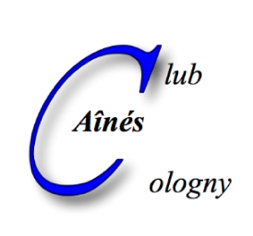 CLUB DES AINES DE COLOGNY4, chemin Faguillon1223 Colognye-mail : info@ainescologny.chInternet : www.ainescologny.chNomPrénomMembre colognoteMembre sympathisantRubriqueCHF par personneX nombre de participantsTotalVOYAGEMembres colognotes325.00Membres sympathisants365.00Chambre individuelle supplément60.00TOTAL à PAYERClub des aînés de ColognyChemin Faguillon 4CH-1223 COLOGNYou de préférence par:e-mail : voyages@ainescologny.ch